23.09._2021г.	 №___________Информацияо проведенных мероприятиях по реализации Единой Концепциидуховно-нравственного воспитания молодежи и подрастающего поколения в учреждениях культуры на I квартал 2022 год.Начальник МУ «Отдела Культуры Ножай-Юртовского муниципального района»                                    А.М-С.Висамбиев Администрация Ножай-Юртовского муниципального районаМУНИЦИПАЛЬНОЕУЧРЕЖДЕНИЕ«ОТДЕЛ КУЛЬТУРЫ  НОЖАЙ-ЮРТОВСКОГОМУНИЦИПАЛЬНОГО РАЙОНА366241, Чеченская Республика, Ножай-Юртовский район, c.Ножай-Юрт, ул.А.А. КАДЫРОВА 152, nojay-yurt_kultura@mail.ru  ОКПО 45263837; ОГРН 1022002142733; ИНН/КПП 2009000150/200901001 сайт https://oknojay-yurt.mk95.ru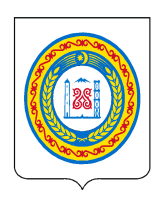 Нажин-Юьртан муниципальни к1оштан администрациМУНИЦИПАЛЬНИУЧРЕЖДЕНИН«НАЖИН-ЮЬРТАН МУНИЦИПАЛЬНИ КIОШТАН КУЛЬТУРИН ДАКЪА»366241 Нохчийн Республикан, Нажай-Юьртан к1ошт, Нажи-Юрт, А.А.Кадыровн ур.152 nojay-yurt_kultura@mail.ru  ОКПО 45263837; ОГРН 1022002142733; ИНН/КПП 2009000150/200901001 сайт https://oknojay-yurt.mk95.ru№ Наименование Тематика Дата, время и место проведения мероприятия Кол. Участ. Молод. Количество мероприятийохват Ответственные за проведение Наиболее значимое мероприятие 1 2345.Беседа: «Наша История»Диспут с молодежью: «Обычаи наших предков».Встречу с молодёжью села на тему: «Правила поведения в гостях».Беседа по духовно-нравственному воспитанию на тему: "Что значит быть хорошим сыном и дочерью".Встреча с приглашением имама села на тему: «Воспитание человечности»14.01.2022г. в 11:00ч. в Саясановском СДК01.02. 2022 г. В 10:00ч.Гилянинский СДК08.02.2022г. в 14:00ч. в Мескетинский СДК 10.02.2022г. В Филиале №10, с. Алхан11.02.2022г. в 10:00ч. в Чурч-Ирзуйский СДК81010975/44Директор СДК Абдулкадыров Ш.А. Директор СДКДжайнабизова Д. Б.Директор СДК Айдамиров У. Т.Заведующая Филиал №9Директор СДКГанукаева А. А. Встреча имамом села.Встреча.67Беседа с подрастающим поколением села на тему: «Тхан дайн-нанойн г1иллакхаш»Вечер: «Культура чеченского народа: традиции, прошедшие сквозь года». 12.02.2022г. в 11:00ч. Аллеройский СДК03.03.2022 г. в 12:00ч. В Гендергенском СДК10212/31  Директор СДК Директор СДК Базаев Х. А.Беседу с подрастающим поколением села891011Музыкально-поэтический вечер: «За всё тебя благодарю».Беседа на тему: «Прижаться к маме».Тематический вечер: «Сий, ларам г1иллакхца ч1аг1ло»Встреча с молодёжью: «У истоков родной культуры».7 марта  в Замай-Юртовском СДК11.03.2022г. В Филиале №25, с. Аллерой19 марта в Аллеройском СДК26 марта в Турты-Хуторском СДК20512174/54Директор СДКИскажиев А. Т.ЗаведующаяФилиал №25Директор СДК Дадулаева Н. М.Директор СДКАлиев С.12131415161718192021222324Выставка: «Кунта-Хаджи Кишиев».Круглый стол: «Историн аг1онаш».Информационный час «Великий шейх»Беседа на тему: «Лучи света»Информационный час для читателей библиотеки на тему: «Ислам - религия мира и добра».Беседу «Исламскиепраздники»Час духовности "Умра - малое паломничество"Час духовности "Умра - малое паломничество"Беседа на тему: "Умра"Беседа с подростками на тему: «Возникновение ислама»Беседа: «Эвлия»Беседа с читателями библиотеки на тему: «Значимость ночи Мирадж в исламе»Беседа с сельской молодёжью «Благословенный месяц Шаабан»03.01.2022 г. В 11:00ч.ЦРБ10 января в 10:00ч. в Замай-Юртовском СДК11.01.2022г. В Филиале №33 с. Галайты12.01.2022 г. В Мескетинском СДК17.01.2022г. В Филиале №9 с. Гендерген22.01.2022г. Филиала №33, с. Галайты02.02.2022г. В Филиале №32 с. Мескеты02.02.2022г.  Филиал №30, с. Согунты02.02.2022г.  Филиал №24, с. Турты-Хутор02.02.2022г. В 10:00 ч. филиал №3607.02.2022 г.В 11:00 ч.ЦДБ28.02.2022г.В 15:00 ч. в Филиале №36, с. Ножай-Юрт12.03.2022г. Филиал №36, с. Ножай-Юрт  10156156181815109159613/134Заведующая ЦРБМудаева Р.Директор СДКИскажиев А. Т.ЗаведующийФилиалом №33Директор СДКАйдамиров У. Т.Заведующий филиалом №9Заведующий филиалом №33Заведующий филиалом №33Заведующий Филиалом №30Заведующий Филиалом №24Заведующая филиалом №36Заведующая ЦДБНасуханова А.Заведующая филиалом №36Заведующая филиалом №36Итого 24 - 263Итого 24 - 263Итого 24 - 263Итого 24 - 263Итого 24 - 263Итого 24 - 263Итого 24 - 263